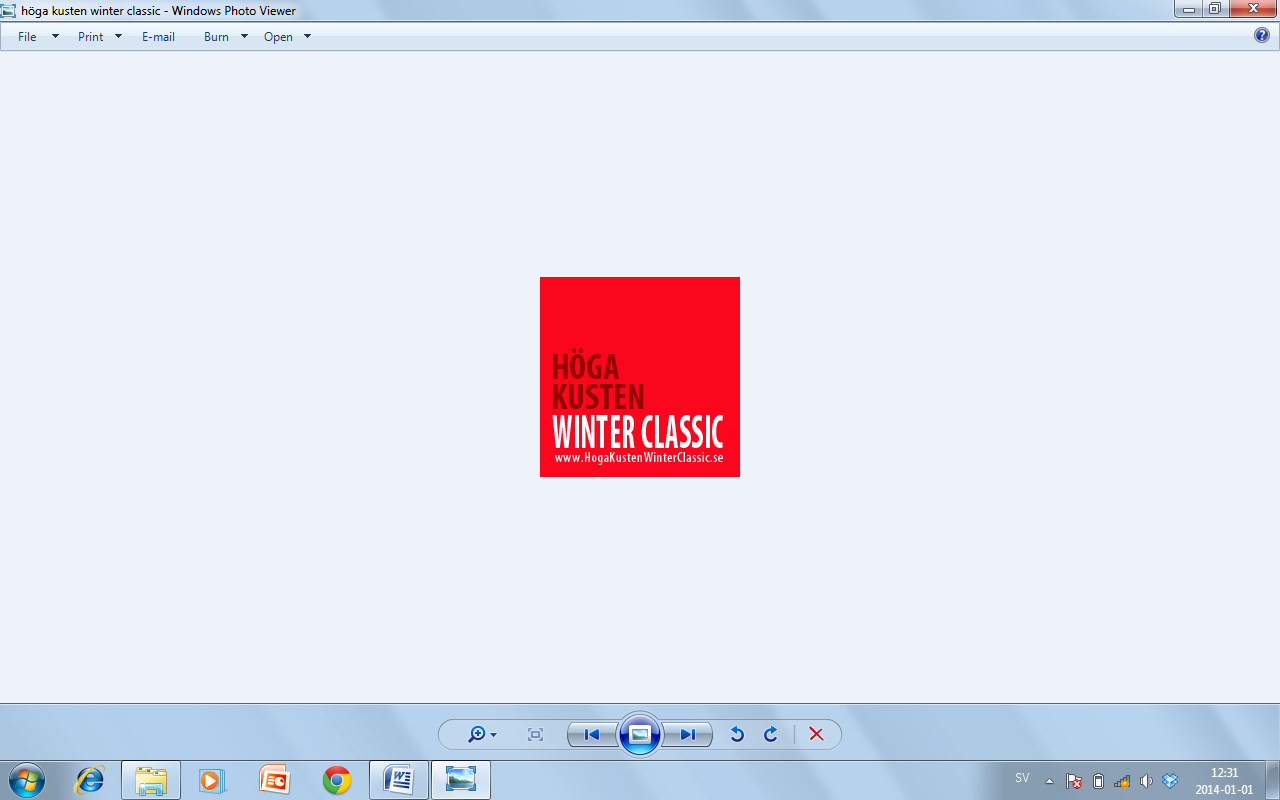                             
ÖRNSKÖLDSVIK 2:a  Januari 2014HÖGA KUSTEN WINTER CLASSIC
- Sveriges första flerdagarsvandring på Snöskor.
Höga Kusten Winter Classic - Sveriges första flerdagarsvandring på snöskor – blir verklighet den sista helgen i februari 2014. ”Det blir tre dagar med äventyr och gemenskap genom Höga Kustens unika vinterlandskap” säger arrangören Jerry Engström. Redan under de första timmarna har anmälningarna strömmat in från Sverige, Norge, Tyskland och Nederländerna.  

Att vandra med snöskor har blivit mer och mer populärt och nu lanseras Sveriges första flerdagarsvandring på snöskor – Höga Kusten Winter Classic. Vandringen går genom Skuleskogens Nationalpark och avslutas på toppen av Skuleberget. Deltagarna sover i tält men får guidning genom att redan första kvällen få en introduktionsutbildning till friluftsliv på vintern. 

Vem som helst kan njuta av vinterlandskapet.
”Med rätt förberedelser, utrustning och kunskap kan i stort sett vem som helst njuta av det storslagna vinterlandskapet.” säger Engström. ”Då vintern ibland upplevs som för mörk eller för kall för vandring kan man dock behöva lite hjälp för att ta sig ut. Därför ordnar vi med transporter, mat, snöskor och även en friluftsutbildning där vi går igenom vad man bör tänka på när man är ute på vintern.” Även representanter från bland annat friluftsföretagen Fjällräven och TSL Snöskor finns på plats för att svara på frågor om utrustning. 
 
Delad glädje är dubbel glädje.
Under de senaste åren kan man se en stor förflyttning från att ge sig ut själv i naturen till att delta i diverse friluftsevenemang. Enligt Engström är det själva gemenskapen som lockar. ”Det blir en speciell stämning när man ger sig ut i naturen tillsammans. Titlar läggs åt sidan och umgänget har en tendens att bli mer öppen och avslappnad runt en lägereld.” säger Engström. Höga Kusten – Som gjort för äventyr.
Redan 2013 lanserade Engström vandringsäventyret Höga Kusten Hike, en 40 kilometer lång vandring som lockade deltagare från hela världen. Den tre dagar långa snöskovandringen Höga Kusten Winter Classic blir således det andra större friluftsevenemanget Engström arrangerar i Höga Kusten. Men han har många fler idéer. ”Höga Kusten har tack vare landhöjningen en helt unik natur är som gjord för äventyr” avslutar Engstöm med äventyrslust i blick. 
För mer information: 
www.hogakustenwinterclassic.se
Jerry Engström, Projektledare Höga Kusten Winter Classic
Tel: 070-540 85 77 Mail: jerry.engstrom@hogakusten.se                            
ÖRNSKÖLDSVIK 2:nd  Jan 2014HIGH COAST WINTER CLASSIC
- Sweden’s first multiday hike on Snowshoes.
High Coast Winter Classic – Sweden’s first muldiday hike on snowshoes – takes place the last weekend in February 2014. “It will be three days with adventures and great company throught the unique nature of the High Coast of Sweden” says Jerry Engström, organizer for the event. Already during the first hour people from Sweden, Norway, Germany and the Netherlands have registered. 

To hike with snowshoes has become more and more popular. In this light it is only natural that the first multiday snowshoe hike – High Coast Winter Classic – is launched. The snowshoe hike takes place in the High Coast, one of Sweden’s World Heritage Sites. The participants sleep in tents but are guided by an introduction course in outdoor life during winter already the first evening.  

Anyone can enjoy the winter landscape.
”With the right preparation, equipment and knowledge anyone can enjoy the magnificent winter landscape” says Engström. ”Since winter sometimes is seen as too cold or dark for hiking you could however need a bit of support to set out. That is why we organize transports, food, snowshoes and also an education about outdoor life in winter.” 
 
The more the merrier.
During the last years you can see a movement from setting out in nature yourself to participating in outdoor events. According to Engström it is the company of others that is attracting participants. ”When you set out in nature together you get a magic feeling. Titles are put aside and the company has a tendency to become more open and relaxed next to a campfire” says Engström. The High Coast  – Made for Adventures.
Already in 2013 Engström launched the hiking event High Coast Hike, a 40 kilometer hike that attracted participants from all over the world. The three day long snowshoe adventure becomes Engströms second large outdoor event in the High Coast. But he has more ideas.  ”The High Coast has a unique nature you cannot find anywhere else in Sweden. The High Coast is made for adventures” says Engström with a smile. 
For more information: 
www.highcoastwinterclassic.se
Jerry Engström, Project Manager High Coast Winter Classic
Phone: 070-540 85 77 Mail: jerry.engstrom@hogakusten.se